INTERNATIONAL WEBINAR ORGANISED BY AND IN THE DEPARTMENT OF MSW FOR THE ACADEMIC YEAR 2020- 2021The Department of Social Work has organized the International Webinar on an International Webinar on “Social Work Concepts revealed by Buddhism” on June 11th 2021. Ven. Omalpe Somananda, Senior Lecturer, Buddhist and Pali University of Sri Lanka, the resource person of the Webinar presented on Buddhist ideology and it’s Implication on Social work. The discussion was held on various questions and ideas raised by the participants. The students of UG and PG the Oxford college of Arts have actively participated and utilized the session for knowledge gain.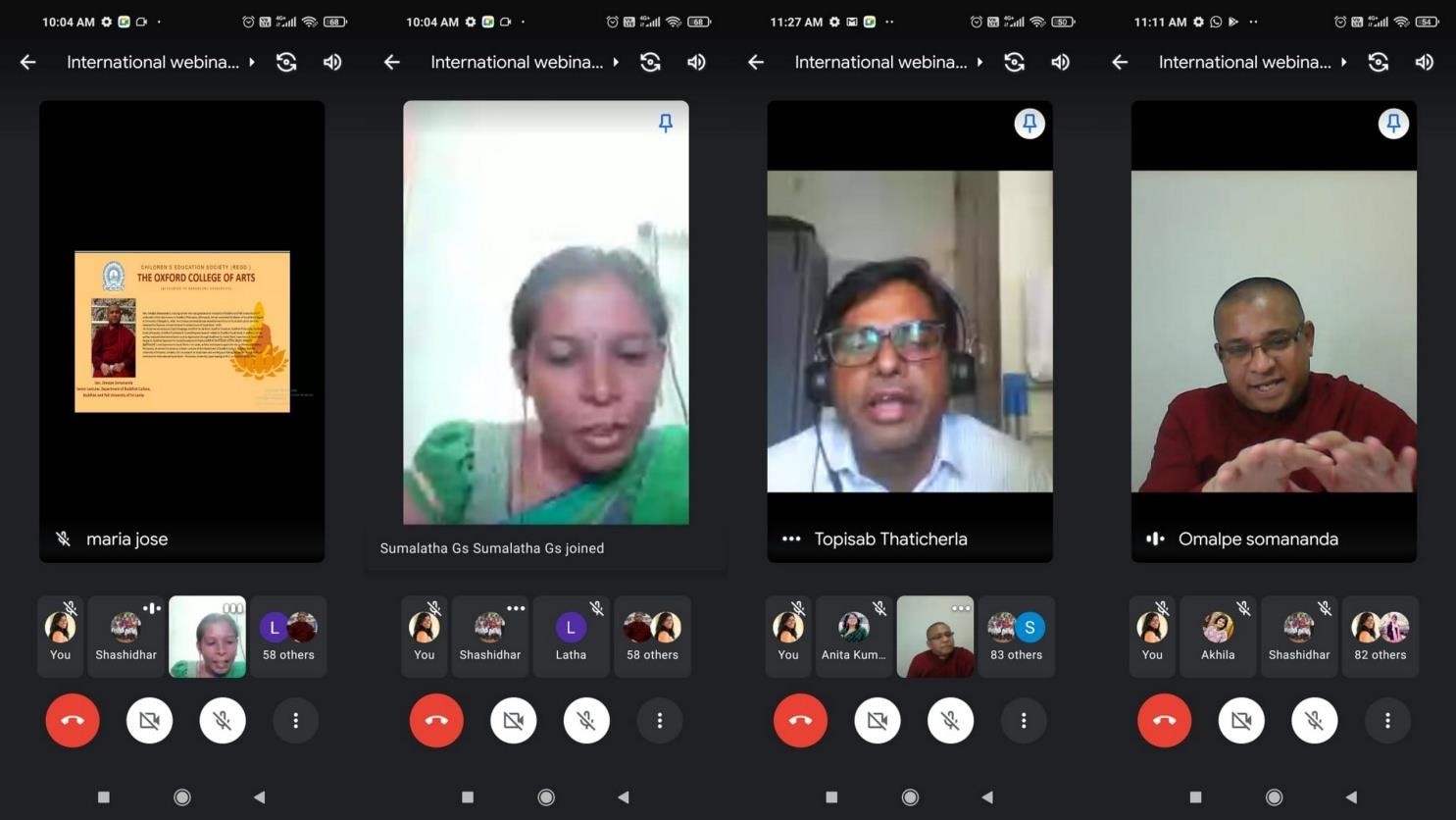 